EMOCIONĀLĀ VARDARBĪBA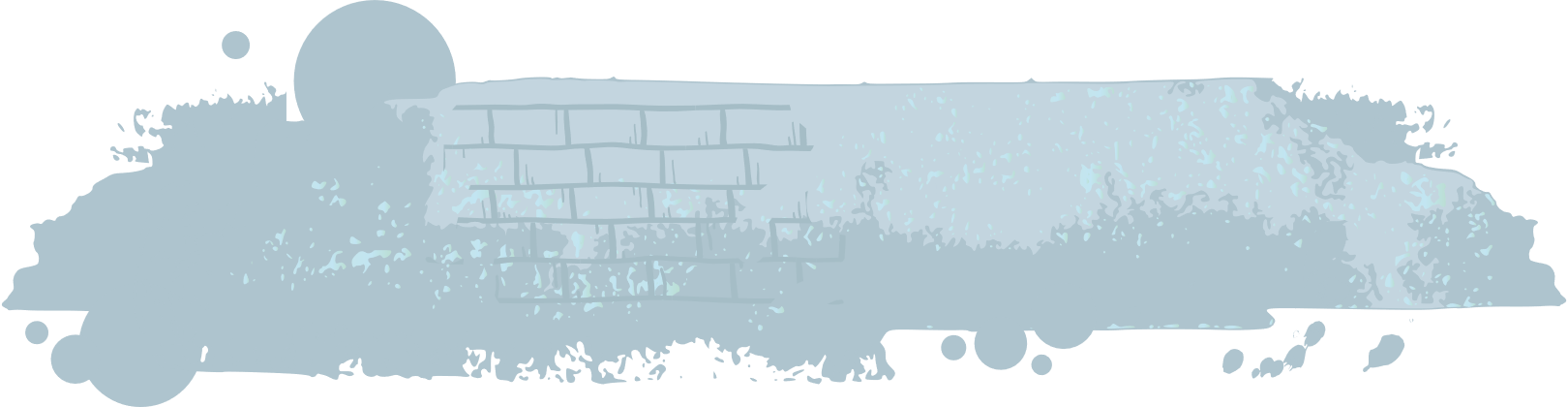 Emocionālā vardarbība arī ir vardarbība: tā ir kāda cilvēka ignorēšana, aprunāšana, nepatiesas informācijas izplatīšana, atstumšana un citas darbības. Lai gan emocionālā vardarbība ir netverama un to ir grūti aprakstīt vai pamanīt, tai ir pavisam reālas sekas – cilvēkiem, kuri cieš no emocionālās vardarbības, ir paaugstināts depresijas risks, var pasliktināties spējas skolā un darbā, pazemināties pašvērtējums, parādīties fiziski simptomi – vēdera sāpes, galvassāpes, slikta dūša. Arī ilgtermiņā var pasliktināties gan attiecības ar cilvēkiem, gan paštēls. Uzzīmē vai apraksti gadījumu no savas pieredzes, kurā tu vai kāds cits piedzīvoja emocionālo vardarbību! Ko varētu darīt, lai šo situāciju atrisinātu? Jautājums diskusijai, kolektīvā vai ar draugiemKādam jābūt kolektīvam, lai tajā nenotiktu emocionālā vardarbība?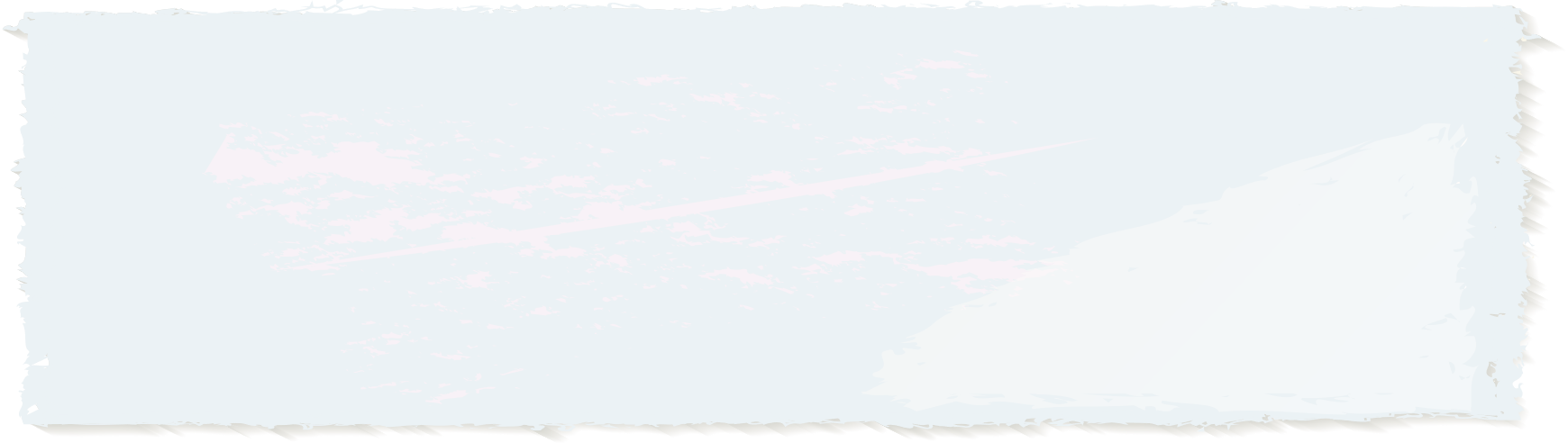 EMOCIONĀLĀ VARDARBĪBAEmocionālā vardarbība arī ir vardarbība: tā ir kāda cilvēka ignorēšana, aprunāšana, nepatiesas informācijas izplatīšana, atstumšana un citas darbības. Lai gan emocionālā vardarbība ir netverama un to ir grūti aprakstīt vai pamanīt, tai ir pavisam reālas sekas – cilvēkiem, kuri cieš no emocionālās vardarbības, ir paaugstināts depresijas risks, var pasliktināties spējas skolā un darbā, pazemināties pašvērtējums, parādīties fiziski simptomi – vēdera sāpes, galvassāpes, slikta dūša. Arī ilgtermiņā var pasliktināties gan attiecības ar cilvēkiem, gan paštēls. Uzzīmē vai apraksti gadījumu no savas pieredzes, kurā tu vai kāds cits piedzīvoja emocionālo vardarbību! Ko varētu darīt, lai šo situāciju atrisinātu? Jautājums diskusijai, kolektīvā vai ar draugiemKādam jābūt kolektīvam, lai tajā nenotiktu emocionālā vardarbība?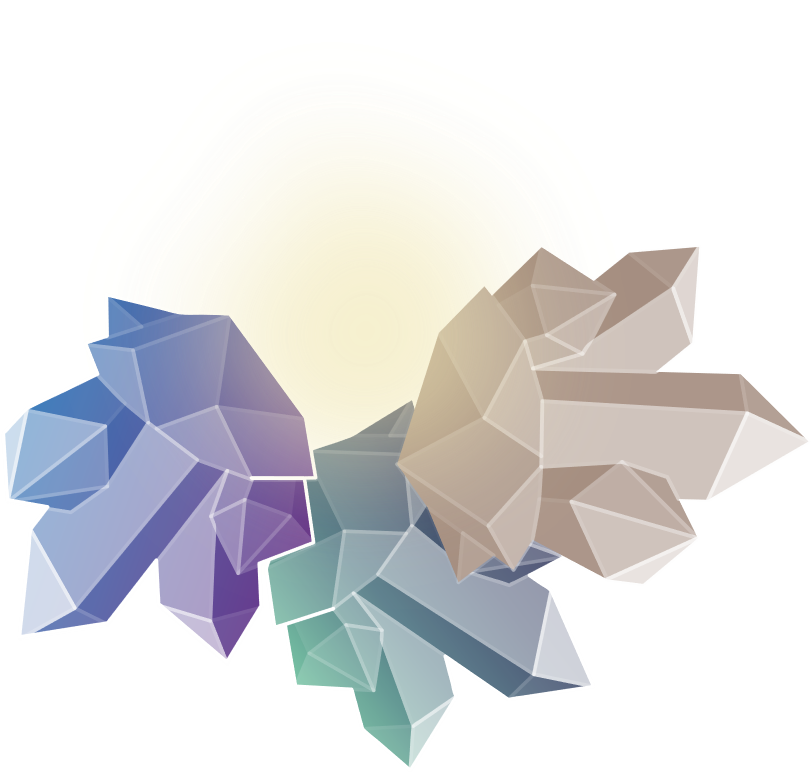 